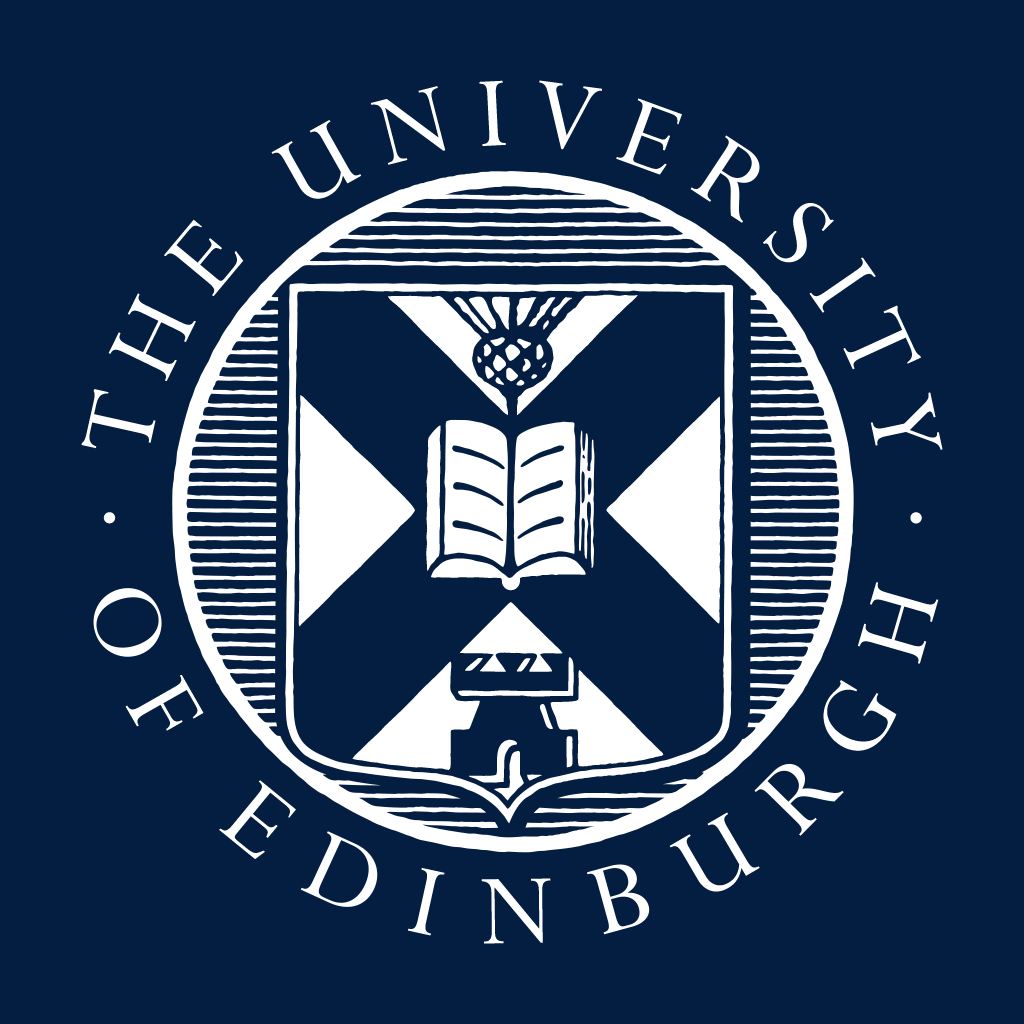 General InformationGeneral InformationGeneral InformationGeneral InformationAll information must be supplied. Incomplete forms will be returned to Departments.Section 1& 2 - To be completed by Claimant: Once you have completed and signed sections 1&2 of this form, return the form to sender for authorisation.Section 3 – To be completed by School/Department: Coding information must be completed by the School/Department and the form sent for authorisation. Section 4 – To be completed by authorised approver: The form must be signed by a recognised signatory before being submitted via People and Money. Detailed guidance on the process can be found here: Expenses (sharepoint.com)Wherever possible accommodation, conferences fees and airfare tickets should be invoiced direct to the University avoiding the need for an advance. The claimant should submit a claim for expenses within one month of the date of return. Any balances due to or from the claimant (i.e. receipted expenditure is more or less than the advance paid) must be accounted for failing which they may be charged in full to the individual employing DepartmentClaimants must not authorise their own expenditure e.g. a Principal Investigator’s advances request must be authorised by their Head of Department.For information about our privacy policy and how we use your information please go to https://www.edweb.ed.ac.uk/finance/about/privacyAll information must be supplied. Incomplete forms will be returned to Departments.Section 1& 2 - To be completed by Claimant: Once you have completed and signed sections 1&2 of this form, return the form to sender for authorisation.Section 3 – To be completed by School/Department: Coding information must be completed by the School/Department and the form sent for authorisation. Section 4 – To be completed by authorised approver: The form must be signed by a recognised signatory before being submitted via People and Money. Detailed guidance on the process can be found here: Expenses (sharepoint.com)Wherever possible accommodation, conferences fees and airfare tickets should be invoiced direct to the University avoiding the need for an advance. The claimant should submit a claim for expenses within one month of the date of return. Any balances due to or from the claimant (i.e. receipted expenditure is more or less than the advance paid) must be accounted for failing which they may be charged in full to the individual employing DepartmentClaimants must not authorise their own expenditure e.g. a Principal Investigator’s advances request must be authorised by their Head of Department.For information about our privacy policy and how we use your information please go to https://www.edweb.ed.ac.uk/finance/about/privacyAll information must be supplied. Incomplete forms will be returned to Departments.Section 1& 2 - To be completed by Claimant: Once you have completed and signed sections 1&2 of this form, return the form to sender for authorisation.Section 3 – To be completed by School/Department: Coding information must be completed by the School/Department and the form sent for authorisation. Section 4 – To be completed by authorised approver: The form must be signed by a recognised signatory before being submitted via People and Money. Detailed guidance on the process can be found here: Expenses (sharepoint.com)Wherever possible accommodation, conferences fees and airfare tickets should be invoiced direct to the University avoiding the need for an advance. The claimant should submit a claim for expenses within one month of the date of return. Any balances due to or from the claimant (i.e. receipted expenditure is more or less than the advance paid) must be accounted for failing which they may be charged in full to the individual employing DepartmentClaimants must not authorise their own expenditure e.g. a Principal Investigator’s advances request must be authorised by their Head of Department.For information about our privacy policy and how we use your information please go to https://www.edweb.ed.ac.uk/finance/about/privacyAll information must be supplied. Incomplete forms will be returned to Departments.Section 1& 2 - To be completed by Claimant: Once you have completed and signed sections 1&2 of this form, return the form to sender for authorisation.Section 3 – To be completed by School/Department: Coding information must be completed by the School/Department and the form sent for authorisation. Section 4 – To be completed by authorised approver: The form must be signed by a recognised signatory before being submitted via People and Money. Detailed guidance on the process can be found here: Expenses (sharepoint.com)Wherever possible accommodation, conferences fees and airfare tickets should be invoiced direct to the University avoiding the need for an advance. The claimant should submit a claim for expenses within one month of the date of return. Any balances due to or from the claimant (i.e. receipted expenditure is more or less than the advance paid) must be accounted for failing which they may be charged in full to the individual employing DepartmentClaimants must not authorise their own expenditure e.g. a Principal Investigator’s advances request must be authorised by their Head of Department.For information about our privacy policy and how we use your information please go to https://www.edweb.ed.ac.uk/finance/about/privacySection 1: Claimant detailsSection 1: Claimant detailsSection 1: Claimant detailsSection 1: Claimant detailsPay to (insert full name including title):I will be away from (DD/MM/YYYY):Employee Number:I will be away until (DD/MM/YYYY):Amount of advance:School/Department Address:Address line 1:      Address line 2:      Address line 3:      Post code:      Purpose of advance:School/Department Address:Address line 1:      Address line 2:      Address line 3:      Post code:      School/Department:School/Department Address:Address line 1:      Address line 2:      Address line 3:      Post code:      Contact telephone number:School/Department Address:Address line 1:      Address line 2:      Address line 3:      Post code:      Section 2: Claimants’ signature (a wet signature is not required if the form is being submitted using a valid UoE email address):Section 2: Claimants’ signature (a wet signature is not required if the form is being submitted using a valid UoE email address):Section 2: Claimants’ signature (a wet signature is not required if the form is being submitted using a valid UoE email address):Section 2: Claimants’ signature (a wet signature is not required if the form is being submitted using a valid UoE email address):Signature:Date (DD/MM/YYYY):Section 3: Costing Information (for non-project related payments) – please refer to the Guidance for the New Chart of Accounts GL tool Section 3: Costing Information (for non-project related payments) – please refer to the Guidance for the New Chart of Accounts GL tool Section 3: Costing Information (for non-project related payments) – please refer to the Guidance for the New Chart of Accounts GL tool Section 3: Costing Information (for non-project related payments) – please refer to the Guidance for the New Chart of Accounts GL tool Section 3: Costing Information (for non-project related payments) – please refer to the Guidance for the New Chart of Accounts GL tool Section 3: Costing Information (for non-project related payments) – please refer to the Guidance for the New Chart of Accounts GL tool Section 3: Costing Information (for non-project related payments) – please refer to the Guidance for the New Chart of Accounts GL tool Section 3: Costing Information (for non-project related payments) – please refer to the Guidance for the New Chart of Accounts GL tool Section 3: Costing Information (for non-project related payments) – please refer to the Guidance for the New Chart of Accounts GL tool Section 3: Costing Information (for non-project related payments) – please refer to the Guidance for the New Chart of Accounts GL tool Section 3: Costing Information (for non-project related payments) – please refer to the Guidance for the New Chart of Accounts GL tool Section 3: Costing Information (for non-project related payments) – please refer to the Guidance for the New Chart of Accounts GL tool Section 3: Costing Information (for non-project related payments) – please refer to the Guidance for the New Chart of Accounts GL tool Section 3: Costing Information (for non-project related payments) – please refer to the Guidance for the New Chart of Accounts GL tool Section 3: Costing Information (for non-project related payments) – please refer to the Guidance for the New Chart of Accounts GL tool Section 3: Costing Information (for non-project related payments) – please refer to the Guidance for the New Chart of Accounts GL tool Section 3: Costing Information (for non-project related payments) – please refer to the Guidance for the New Chart of Accounts GL tool Section 3: Costing Information (for non-project related payments) – please refer to the Guidance for the New Chart of Accounts GL tool Section 3: Costing Information (for non-project related payments) – please refer to the Guidance for the New Chart of Accounts GL tool Section 3: Costing Information (for non-project related payments) – please refer to the Guidance for the New Chart of Accounts GL tool % Split% Split% SplitEntity(3 digits)Entity(3 digits)Fund(6 digits)Fund(6 digits)Cost Centre(8 digitsCost Centre(8 digitsAccount (4 digits)Account (4 digits)Analysis (6 digits)Analysis (6 digits)Portfolio(8 digits)Portfolio(8 digits)Product(8 digits)Product(8 digits)Product(8 digits)Intercompany (3 digits)EXAMPLEMANDATORY % Split of the costingMANDATORY % Split of the costingMANDATORY % Split of the costingUse the mapping toolUse the mapping toolMANDATORY Required to capture the type of funding the cost is attached toMANDATORY Required to capture the type of funding the cost is attached toMANDATORY Organisational Unit (department)MANDATORY Organisational Unit (department)MANDATORYRefer to mapping toolMANDATORYRefer to mapping toolLikely to always be zero but cross check against the mapping toolLikely to always be zero but cross check against the mapping toolLikely to always be zero but cross check against the mapping toolLikely to always be zero but cross check against the mapping toolLikely to always be zero but cross check against the mapping toolLikely to always be zero but cross check against the mapping toolLikely to always be zero but cross check against the mapping toolFor cross charging to or from a subsidiary, cross check against the mapping toolEXAMPLE100%100%100%1101101234561234561234567812345678000000000000000000000000000000000000000000000000000000000000000Costing Split 1Costing Split 2Costing Split 3Section 4: Costing Information (for payments associated with projects) - please refer to the Guidance for POETA and mapping informationSection 4: Costing Information (for payments associated with projects) - please refer to the Guidance for POETA and mapping informationSection 4: Costing Information (for payments associated with projects) - please refer to the Guidance for POETA and mapping informationSection 4: Costing Information (for payments associated with projects) - please refer to the Guidance for POETA and mapping informationSection 4: Costing Information (for payments associated with projects) - please refer to the Guidance for POETA and mapping informationSection 4: Costing Information (for payments associated with projects) - please refer to the Guidance for POETA and mapping informationSection 4: Costing Information (for payments associated with projects) - please refer to the Guidance for POETA and mapping informationSection 4: Costing Information (for payments associated with projects) - please refer to the Guidance for POETA and mapping informationSection 4: Costing Information (for payments associated with projects) - please refer to the Guidance for POETA and mapping informationSection 4: Costing Information (for payments associated with projects) - please refer to the Guidance for POETA and mapping informationSection 4: Costing Information (for payments associated with projects) - please refer to the Guidance for POETA and mapping informationSection 4: Costing Information (for payments associated with projects) - please refer to the Guidance for POETA and mapping informationSection 4: Costing Information (for payments associated with projects) - please refer to the Guidance for POETA and mapping informationSection 4: Costing Information (for payments associated with projects) - please refer to the Guidance for POETA and mapping informationSection 4: Costing Information (for payments associated with projects) - please refer to the Guidance for POETA and mapping informationSection 4: Costing Information (for payments associated with projects) - please refer to the Guidance for POETA and mapping informationSection 4: Costing Information (for payments associated with projects) - please refer to the Guidance for POETA and mapping informationSection 4: Costing Information (for payments associated with projects) - please refer to the Guidance for POETA and mapping informationSection 4: Costing Information (for payments associated with projects) - please refer to the Guidance for POETA and mapping informationSection 4: Costing Information (for payments associated with projects) - please refer to the Guidance for POETA and mapping informationDetail of expenditureDetail of expenditure% split% split% splitAmountAmountProject numberProject numberTask NumberTask NumberExpenditure TypeExpenditure TypeExpenditure OrganisationExpenditure OrganisationContract numberContract numberContract numberFunding SourceFunding SourceMANDATORYUse the mapping tool MANDATORYUse the mapping tool MANDATORYUse mapping tool or task 1 if unknownMANDATORYUse mapping tool or task 1 if unknownMANDATORYUse the mapping tool MANDATORYUse the mapping tool Always University of EdinburghAlways University of EdinburghTake the first number set before the “-” in project number columnTake the first number set before the “-” in project number columnTake the first number set before the “-” in project number columnExampleExample1001001172081-1170831172081-11708311Select from drop down in the mapping tool Select from drop down in the mapping tool University of EdinburghUniversity of Edinburgh117208111720811172081Name of customer Name of customer Costing Split 1Costing Split 1Costing Split 2Costing Split 2Costing Split 3Costing Split 3Section 5: Authorisation - As an authorised signatory for this School/Department I confirm that funds are available to meet this expenditure.Section 5: Authorisation - As an authorised signatory for this School/Department I confirm that funds are available to meet this expenditure.Section 5: Authorisation - As an authorised signatory for this School/Department I confirm that funds are available to meet this expenditure.Section 5: Authorisation - As an authorised signatory for this School/Department I confirm that funds are available to meet this expenditure.Section 5: Authorisation - As an authorised signatory for this School/Department I confirm that funds are available to meet this expenditure.Section 5: Authorisation - As an authorised signatory for this School/Department I confirm that funds are available to meet this expenditure.Section 5: Authorisation - As an authorised signatory for this School/Department I confirm that funds are available to meet this expenditure.Section 5: Authorisation - As an authorised signatory for this School/Department I confirm that funds are available to meet this expenditure.Section 5: Authorisation - As an authorised signatory for this School/Department I confirm that funds are available to meet this expenditure.Section 5: Authorisation - As an authorised signatory for this School/Department I confirm that funds are available to meet this expenditure.Section 5: Authorisation - As an authorised signatory for this School/Department I confirm that funds are available to meet this expenditure.Section 5: Authorisation - As an authorised signatory for this School/Department I confirm that funds are available to meet this expenditure.Section 5: Authorisation - As an authorised signatory for this School/Department I confirm that funds are available to meet this expenditure.Section 5: Authorisation - As an authorised signatory for this School/Department I confirm that funds are available to meet this expenditure.Section 5: Authorisation - As an authorised signatory for this School/Department I confirm that funds are available to meet this expenditure.Section 5: Authorisation - As an authorised signatory for this School/Department I confirm that funds are available to meet this expenditure.Section 5: Authorisation - As an authorised signatory for this School/Department I confirm that funds are available to meet this expenditure.Section 5: Authorisation - As an authorised signatory for this School/Department I confirm that funds are available to meet this expenditure.Section 5: Authorisation - As an authorised signatory for this School/Department I confirm that funds are available to meet this expenditure.Section 5: Authorisation - As an authorised signatory for this School/Department I confirm that funds are available to meet this expenditure.Authorised Signatory:Authorised Signatory:Authorised Signatory:Position:Position:Position:Date (DD/MM/YYYY):Date (DD/MM/YYYY):Date (DD/MM/YYYY):Date (DD/MM/YYYY):Once authorised, please return to claimant to submit within People & Money following the advances procedure guide.Once authorised, please return to claimant to submit within People & Money following the advances procedure guide.Once authorised, please return to claimant to submit within People & Money following the advances procedure guide.Once authorised, please return to claimant to submit within People & Money following the advances procedure guide.Once authorised, please return to claimant to submit within People & Money following the advances procedure guide.Once authorised, please return to claimant to submit within People & Money following the advances procedure guide.Once authorised, please return to claimant to submit within People & Money following the advances procedure guide.Once authorised, please return to claimant to submit within People & Money following the advances procedure guide.Once authorised, please return to claimant to submit within People & Money following the advances procedure guide.Once authorised, please return to claimant to submit within People & Money following the advances procedure guide.Once authorised, please return to claimant to submit within People & Money following the advances procedure guide.Once authorised, please return to claimant to submit within People & Money following the advances procedure guide.Once authorised, please return to claimant to submit within People & Money following the advances procedure guide.Once authorised, please return to claimant to submit within People & Money following the advances procedure guide.Once authorised, please return to claimant to submit within People & Money following the advances procedure guide.Once authorised, please return to claimant to submit within People & Money following the advances procedure guide.Once authorised, please return to claimant to submit within People & Money following the advances procedure guide.Once authorised, please return to claimant to submit within People & Money following the advances procedure guide.Once authorised, please return to claimant to submit within People & Money following the advances procedure guide.Once authorised, please return to claimant to submit within People & Money following the advances procedure guide.